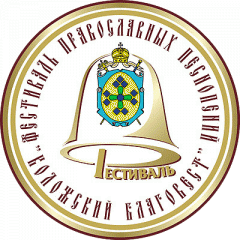 ПОЛОЖЕНИЕо XX Международном фестивале православных песнопений «КОЛОЖСКИЙ БЛАГОВЕСТ»
1. В целях духовного единения и взаимопонимания, популяризации духовного наследия и современного творчества в области певческой православной культуры, на основании соглашения между Республикой Беларусь и Белорусской Православной Церковью от 12 июня 2003 г.,  Программы мер по выполнению соглашения о сотрудничестве между Республикой Беларусь и Белорусской Православной Церковью в Гродненской области от 11 июля 2005 г., а также на основании согласия Гродненской епархии, управления культуры Гродненского облисполкома, с 24 по 27 февраля 2021 года в  г. Гродно проводится 
XX Международный  фестиваль  православных   песнопений  «Коложский Благовест»  (далее – фестиваль «Коложский Благовест»).2. Целью фестиваля «Коложский Благовест» является сохранение и развитие певческой православной культуры, повышение исполнительского уровня православных песнопений в приходских и светских коллективах.3. Фестиваль «Коложский Благовест» проводится в 2 тура.- І тур проводится:А) для коллективов, приславших заявки на фестиваль до 
01 декабря 2020 года на основе отбора по представленным аудио- и видеозаписям. Решение жюри сообщается коллективам не позднее 
01 января 2021 года;Б) для приходских хоров Гродненской епархии и является самостоятельным творческим мероприятием под названием «Фестиваль православных песнопений Гродненской епархии». Состоится в январе 2021 г., в период Святок, в порядке, определенном Гродненской епархией, по благочиниям:Берестовицкое и Свислочское;Щучинское, Мостовское, Вороновское;Волковысское и Зельвенское;Гродненское и Скидельское.- ІІ тур (заключительный) проводится среди коллективов, отобранных оргкомитетом фестиваля «Коложский Благовест» по итогам первого тура. Состоится в г. Гродно в следующем порядке:24 февраля 2021 г. - торжественное открытие фестиваля «Коложский Благовест», концерт хоровых коллективов 
(ГУК «Гродненский областной драматический театр», 
ул. Мостовая, 35);25-26 февраля 2021 г. – конкурсные выступления коллективов (Свято-Покровский кафедральный собор г. Гродно, ул. Ожешко, 23);27 февраля 2021 г. – награждение победителей фестиваля «Коложский Благовест» и Гала-концерт (ГУК «Гродненский областной драматический театр», ул. Мостовая, 35).4. Участие в фестивале «Коложский Благовест» носит конкурсный характер. В заключительном туре принимают участие не более 
45 коллективов в следующих категориях:церковные хоры Епархии и районных центров (9 и более человек);церковные ансамбли Епархии и районных центров (не более 8 человек);церковные коллективы г. Гродно других областных городов (ансамбли – не более 11 человек, хоры – 12 и более человек);хоры священнослужителей и духовных школ;светские  коллективы (профессиональная категория);светские  коллективы (любительская категория);детские церковные  коллективы;детские светские коллективы.Приходским хорам епархии не рекомендуется привлекать в коллектив на время выступления церковно- и священнослужителей, по причине неучастия их в приходском певческом служении. Руководить хором во время выступления должен действующий регент храма.Коллективы, ставшие лауреатами I степени, не имеют права участвовать в Фестивале последующий год (в том числе, хоры Гродненской православной епархии).5. Требования к конкурсной программе:- продолжительность конкурсной программы – не более 20 минут (для детских хоров – не более 15 минут);- должна состоять исключительно из песнопений Православной Церкви и охватывать различные историко-стилестические периоды (в программе должны быть представлены следующие песнопения):на выбор: знаменный, путевой, демественный, киевский, болгарский или греческий распевы (желательно не в гармонизации);обиходные песнопения;хоровая классика: партесные песнопения Д.Бортнянского, М.Березовского, С. Дегтярева и других;романтический период:  сочинения П.Чайковского, С.Рахманинова, А.Архангельского, П.Чеснокова и других;сочинения местных композиторов, а также современных авторов (выбор песнопения современного автора должен основываться на причастности  этого песнопения к богослужебно-певческим традициям и духу церковного пения). Для коллективов из Беларуси желательно исполнение сочинений белорусских авторов и местных напевов.- допускается исполнение не более одной колядки, желательно той местности, которую представляет коллектив.    - не допускается  исполнение песнопений «Херувимская песнь» («Ныне силы небесныя», «Да молчит»), «Милость мира» (целиком, в том числе не исполняется «Тебе поем»).6. Критерии оценки:- соблюдение общемузыкальных требований;- владение церковно-богослужебным стилем пения:построение формы исполняемого произведения (акценты, динамика, цезуры);ограничение в исполнении внешней эффектности.7. Заявку и все необходимые документы на участие в фестивале «Коложский Благовест»  все коллективы обязаны прислать до 01 декабря 2020 г.на e-mail: blagovest@prihod.infoили (в крайнем случае) по адресу:230023, Республика Беларусь, г. Гродно, а/я 16,
фестиваль  «Коложский Благовест».Обращаем внимание!!! При неполном и несвоевременном предоставлении пакета документов оргкомитет не принимает заявку к рассмотрению.Особое внимание обратите на приложение в заявке! Тел. для справок: +375 29 582 67 77 (Гапличник Наталья Юрьевна),
+375 152 39 31 90 (Комар Олег Михайлович).Форма заявки с перечнем всех необходимых для участия в фестивале «Коложский Благовест» документов прилагаются к данному Положению, а также размещены на страничке 
http://www.orthos.org/festival/blanki-zayavok-2021 официального сайта Гродненской епархии www.orthos.оrgЦерковные коллективы Гродненской епархии предоставляют полный пакет документов (фото, заявка) во время проведения отборочного тура.Оргкомитет фестиваля до 01 января 2021 года информирует коллективы о включении в списки участников фестиваля.8.  Порядок конкурсного выступления коллективов определяется Оргкомитетом и вывешивается на страничке в Интернете. Изменения в порядке и времени выступления не допускаются!Приглашенные для участия в фестивале коллективы должны быть готовы к дополнительным выступлениям на концертах, организуемых оргкомитетом в период проведения фестиваля в концертных залах 
г. Гродно. О выступлениях в таких концертах коллективы будут информированы дополнительно и заранее. Дирижеры и хоры не имеют права претендовать на выплату гонорара за такие концерты. 9. Конкурсные выступления коллективов оценивает международное жюри, которое определяет:-  обладателя Гран-При фестиваля «Коложский Благовест», который награждается Дипломом и призом;-  лауреатов I, II, III степени в каждой категории, которые награждаются Дипломами и призами;-  при необходимости жюри может дополнительно вводить номинации, специальные дипломы и специальные призы:за сохранение народных традиций в певческом православном искусстве;за аутентичность исполнения православных песнопений;за сохранение преемственности поколений в певческом православном искусстве;лучший дирижер фестиваля;лучший солист фестиваля.Жюри имеет право не присуждать Гран-При и (или) звание лауреата в отдельных категориях, а также разделять звание лауреата в одной категории между коллективами, за исключением лауреата первой степени.В случае отсутствия конкурса в какой-либо категории жюри оставляет за собой право объединения коллективов в одну номинацию.Решение жюри окончательное и пересмотру не подлежит.10. Приглашенные и прошедшие отбор по предоставленным записям участники фестиваля «Коложский Благовест» из других областей Беларуси и из-за рубежа обеспечиваются проживанием и питанием.Количественный состав всей делегации не может превышать 25 человек. В случае превышения указанной нормы, коллектив оплачивает пребывание участников сверх установленных 25 человек из расчета 20-25 у.е. на одного человека в сутки.Приглашенные для участия в фестивале коллективы за свой счет обеспечивают транспортные расходы на время пребывания на фестивале.Все расходы по пребыванию на фестивале «Коложский Благовест» участников из г. Гродно и Гродненской области осуществляются за счет направляющей стороны.11. Финансирование фестиваля «Коложский Благовест» осуществляется за счет средств Гродненской епархии Белорусской Православной Церкви, Министерства культуры Республики Беларусь, областного бюджета, пожертвований спонсоров и частных лиц.12. Организаторы фестиваля «Коложский Благовест» обладают неограниченными правами записи и воспроизведения на различных носителях выступлений хоров. Распространение записей, сделанных на фестивале «Коложский Благовест», не оплачивается, дирижеры и хоры не имеют права претендовать на выплату гонорара.13. Оргкомитет фестиваля «Коложский Благовест» принимает заявки (по e-mail:blagovest@prihod.info) на аккредитацию представителей СМИ. Аккредитованные представители не позднее 01 февраля 2021 г. будут проинформированы, им будут выданы официальные удостоверения.14. В рамках фестиваля «Коложский Благовест»  в период с 21 по 27 февраля 2021 года в г. Гродно состоятся следующие сопутствующие мероприятия:просмотр и обсуждение фильмов православной тематики в кинотеатрах г. Гродно;тематическая выставка в Гродненском государственном музее истории религии;вечер духовной поэзии и авторской песни;выставка художественных работ в народном музее современного народного творчества Гродненского областного методического центра народного творчества;вечерние концерты хоровых коллективов.